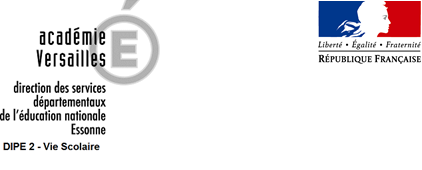 DEMANDE D’AUTORISATION DE DEPART EN SORTIE  SCOLAIRE AVEC NUITÉE (S)OU EN VOYAGE SCOLAIRESTRUCTURE D’HÉBERGEMENTNature (préciser : organisme, hôtel, centre, chalet, …) : …………………………………………………………………………………...............................................Nom de l’établissement d’accueil : ……………………………………………………………………………………………………………………..Adresse : …………………………Code Postal…………………Commune…………………………………Téléphone : …………………………………Nature de la sortie : Information obligatoire     Cocher les cases correspondantes CIRCONSCRIPTION :                                                                                     N° RNE :ÉCOLE : Maternelle 			 élémentaire                     primaire	Nom et adresse ou cachet de l’école : E-mail :…………………………………………………………………………………………………………………En cas d’urgence : Numéro(s) de portable(s)  accessible(s) avant et lors du séjourNOM(S) et Prénom(s) du ou des enseignants : …………………………………………………………………………Téléphone : ………………………             Téléphone : ………………………             Téléphone : ………………….Nom de l’enseignantNiveau de classe précisé : PS, MS, GS, CP, CE1, CE2, CM1, CM2, CLIS1 classe par ligneNombre d’élèves par classeNombre total d’élèvesNombre total de classe(s)DEPART DE L’ÉCOLEARRIVÉ SUR LE LIEU D’HEBERGEMENTRETOUR A L’ECOLENOMBRE DE NUITÉESJour :Heure : N° de la Semaine :Itinéraire détaillé : Jour :Heure : N° de la Semaine :Itinéraire détaillé :Jour :Heure : N° de la Semaine :Itinéraire détaillé :ENCADREMENT :Nom et prénomRôle QualificationEnseignant(s)ATSEM (le cas échéant)AVSIntervenants extérieurs pour l’encadrement de la vie collectiveIntervenants extérieurs dans le cadre des enseignements…………………………………………………………………………………………………………………………………………………..…………………………………..………………………………………………………………………………………....………………………………………………………………………………………………………………………………………ENVIRONNEMENT  1 Montagne    2 Mer    3 Ville      4 CampagneACTIVITES CULTURELLES  5 Artistique                    6 Patrimoine  7 Lecture                        8 Scientifique  9 AutresACTIVITES PHYSIQUES ET SPORTIVES     10 Sports neige et montagne     11 Sports aquatiques et nautiques     12 Sports équestres     13 Randonnées pédestre     14 Autres	FINANCEMEMENTCoût total :                                                                     …………… €Participation familiale :                                                  …………… €Participation d’une collectivité territoriale :                    …………… €Autres financements (préciser) :                                   …………… €Participation d’une association (préciser :                   ……………..€ASSURANCE Il a été vérifié qu’il a été souscrit une assurance responsabilité civile  et individuelle accidents pour chaque élève OBSERVATIONS ÉVENTUELLESFait à ……………………………………………… le …………………………….Date de transmission par le Directeur d’École à l’Inspecteur de l’Éducation nationale de la circonscription : ……………………………….Signature du Directeur de l’École :Avis de l’IEN de la circonscription sur le contenu et l’organisation pédagogiques (cachet)observations éventuelles :  favorable Défavorablemotif :Date :Signature et tamponAvis du Directeur académique d’accueil (ou du Directeur académique de chaque département traversé lorsque la sortie scolaire avec nuitée(s) est à caractère itinérant avec hébergement sur plusieurs départements)observations éventuelles : favorable Défavorablemotif :Date :SignatureDécision de départ  du  Directeur  académique du département d’origine :observations éventuelles : Accord Refusmotif :Date :Pour le Directeur académique  et par délégationLa Secrétaire GénéraleBéatrice PILI